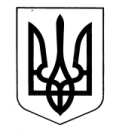 УКРАЇНАЗОЛОЧІВСЬКА СЕЛИЩНА РАДАВІДДІЛ  ОСВІТИ, МОЛОДІ ТА СПОРТУНАКАЗ10.10.2018			                         Золочів		                                        №97Про направленняучнів на «День відкритих дверей»На виконання розпорядження голови Харківської обласної державної адміністрації від 11.05.2018 № 327 « Про здійснення шефства над військовими частинами Збройних сил України та Національної гвардії України» та у рамках проведення заходів військово-патріотичного виховання та з метою ознайомлення учнівської молоді з умовами несення військової службиНАКАЗУЮ1.Направити учнів КЗ «Золочівський ліцей №3» на виїзний захід , як форму практичних занять, за програмою предмета «Захист Вітчизни», в військову частину 3005 Національної гвардії України м.Харків. вул. Семінарська,22                                                                                                 (згідно додатка1)2.Відповідальними за збереженні життя учнів призначити:Когута Володимира Володимировича, вчителя КЗ «Золочівський загальноосвітня ліцей  №3» 3.Контроль за виконанням наказу залишаю за собою.Начальник відділу освіти,                                   В.О.Наговіцинамолоді та спортувиконавець Кривча                                                                                                                          Додаток до наказу                                                                                                                     № 97 від 10.10.2018Список учнівКЗ «Золочівський  ліцей №3», які їдуть 11.10.2018 року ( м. Харків )Відповідальний : Когут Володимир Володимирович ( 0968637633)№ з/пПрізвище, ім’я та по батьковіклас1Геворгян  Анна 102Масліхов  Максим 103 Цилюрик Марина 104 Козлова Анна105Люткіна Ірина 106Бехтер Анна107 Дігтяр Євген 108СухоставськийДаніїл109Єгіазарян  Елла 1010 Горішня   Анна 1011Косіневська  Катерина 1112Косіневський  Андрій 1113 Новіков  Дмитро 1114Клєщєвніков  Владислав1115Вірченнко  Юрій 1116 Литвиненко Анна 1117Гученко Вікторія 1118Лантінова Анастасія 1119 Бугай Катерина 1120 Єрмаков Вячеслав11